Materials Checklist    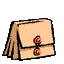                    Materials in each folder:SalmonLearning Issues for SWD: Classroom Impact, Informal Assessment & Strategies BlueProcessing Deficits MatrixYellowPurpleGreenCase Studies:DamonAshleyLeonIvoryComponents of Effective Co-Teaching PracticesPinkProcessing Strengths and Weaknesses ChartWhiteCo-Teaching Lesson PlanWhitePlanning for Individualized InstructionWhiteSpecialized Instruction Look-For Mat & Workmat Activity Guiding Questions for Planning Classroom Instruction BrochureStrategy “Look-Fors” Bookmark